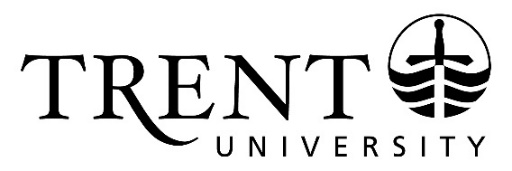 PROVOST’S AWARD FOR SUPPORT STAFF2023-24 NOMINATION FORM – Deadline: April 1, 2024The Provost’s Award for Support Staff was created to recognize a member of the support staff who plays an important role to the student experience and who makes a difference through their performance at Trent. All Trent OPSEU and Exempt staff play an important role in creating our campus community. One award will be presented annually by the Provost on behalf of the University to an individual selected by the Provost’s Awards Committee. The Award winner will receive a cash award of $500 and a framed certificate.Who is eligible for a nomination?An active OPSEU or Exempt full-time or part-time staff member (excludes full-time students) who has been continuously employed for at least 5 years and who is an employee in good standing. An individual may only receive the award once. Self-nominations are not accepted.A list of previous winners can be found on the Provost Website. SubmissionsCompleted Nomination Forms (with any supporting letters) should be a maximum of 4 pages in length, and should be submitted electronically to rebeccadickson@trentu.ca. Questions should be directed to Rebecca Dickson at rebeccadickson@trentu.ca.NOMINEE – I/we wish to nominate the following: Submitted by - NOMINATORS(S)RATIONALE FOR NOMINATIONPlease provide substantial rationale for your nomination and include examples that demonstrate the nominee’s involvement at Trent, including: Outstanding support for studentsA positive influence on student lifeStudent experience that is exceptionalNAMEPOSITION HELD AT UNIVERSITY/ JOB TITLEName(s)Position – Staff, Faculty, StudentContact Information – Phone & EmailDate